                PROPOSIÇÕES 06 - Pres. João Pedro Pazuch                                               Ver. Fabio Porto Martins                                               Ver. João Batista Ferreira                                               Ver. Clovis Pereira dos Santos                                               Ver. Jairo Martins Garcias INDICAÇÃO – 002/2021Indico ao Excelentíssimo Senhor Prefeito Municipal, em conjunto com a Secretaria Municipal de Administração e Secretaria Municipal da Fazenda, que após a efetivação do empréstimo aprovado por essa casa, através da Lei 4.897 de 22 de abril de 2021, sugerimos a compra de uma Escavadeira Hidráulica para a Secretaria da Agricultura e uma Motoniveladora para a Secretaria de Obras.                                               MENSAGEM JUSTIFICATIVA:Senhor Presidente:                                                                          Senhores Vereadores:              Buscando manter o desenvolvimento do Município, bem como garantir a qualidade de vida de nossos munícipes, solicitamos a destinação de  parte dos recursos financeiros da Lei 4.897 de 22 de abril de 2021 para a aquisição de uma Escavadeira Hidráulica para Secretaria da Agricultura o que facilitará atendimento aos produtores rurais que tanto colaboram para o crescimento de Bom Retiro do Sul e desejam investir ainda mais em suas propriedades ,além do desejo do alargamento de estradas principais que hoje é tão discutido.             A Motoniveladora para Secretaria de Obras facilitando a manutenção de ruas na área urbana, estradas rurais e também o acesso de produtores do setor primário. A aquisição desses equipamentos terá a finalidade de estruturar, fortalecer e modernizar as atividades agrícolas e demais serviços, inserindo progresso econômico e social sustentável para nossos munícipes, com auxílio da tecnologia.                                                              Atenciosamente,                                            Bom Retiro do Sul, 25 de maio de 2021.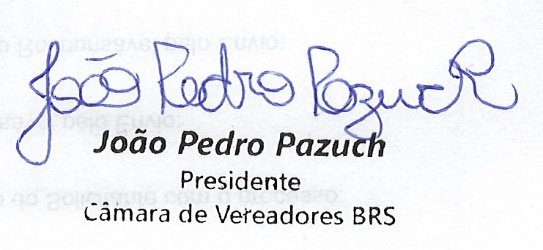 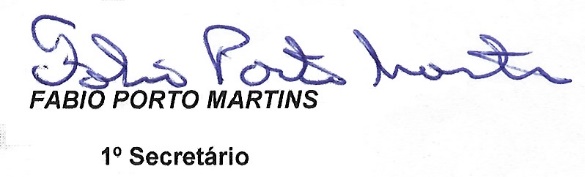 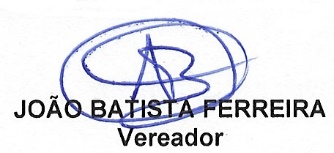 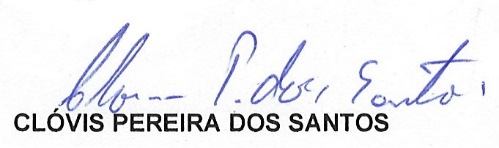 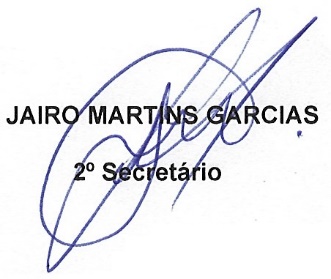 